11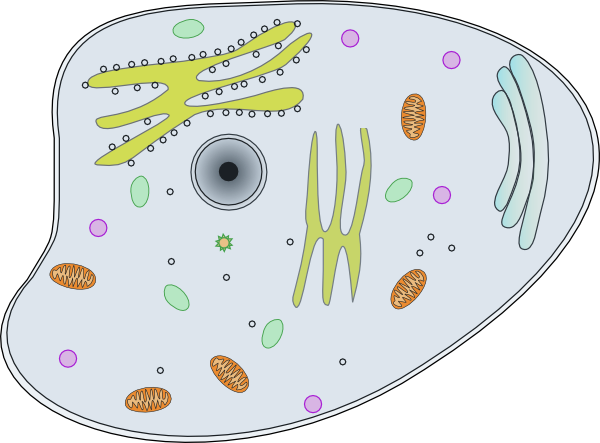 1213141516		17181820		212223242526272829		3031323334353637383940